TermészetismeretTanulmányi verseny2. évfolyamországos Döntő2012A tanuló neve:	 ______________________________________________Az iskola neve:	_______________________________________________Az iskola címe:	_______________________________ (helység)A felkészítő tanár neve:	 __________________________________________Összpontszám: 77 pontElért pontszám: _____ pont1. Berci meg akarta tréfálni a barátját. Levelet írt neki. Húzd alá azokat a gondolatokat (mondatokat), amelyek szerinted nem lehetségesek!Kedves Barátom!Tegnap túrázni voltunk az erdőben. A fűben nagyon sok halat láttunk. Az erdő gyönyörű zöld színben pompázott. A nagy, terebélyes tölgyfa tetején egy őz pihent. A madarak vidáman csicseregtek. A fűben erdei fülesbaglyok fészkeltek. Egyszer csak egy vaddisznó repült el felettünk. A forrásnál kezet mostunk, és ittunk. Jót lakmároztunk a barackfák terméséből. Én kökényt is ettem. A mókusok éppen rókára vadásztak. Nagyszerű élményekkel tértem haza.6 pont/2. Mi terem fán, mi terem cserjén (bokron)? Írd mellé!csipkebogyó: _________________tölgymakk: _________________kökény: _________________vadgesztenye: _________________bodzabogyó: _________________mogyoró: _________________6 pont/3. Párosítsd az állatokat a tulajdonságukkal!1. vaddisznó			A. félénk					1. – _____2. őz				B. dagonyázik				2. – _____3. róka			C. a fák doktora				3. – _____4. harkály			D. a mesében bölcs				4. – _____5. szú				E. ravasz					5. – _____6. bagoly			F. járatokat épít a fában			6. – _____6 pont/4. Nevezd meg az élelmiszercsoportokat!8 pont/5. A betűk között négyféle anyag neve bújt el. Keresd meg, és írd le a nevüket!4 pont/6. Találd ki, melyik állat neve kerülhet a szólásokba! Írd be!Gyáva, mint a ___________________ .Sokat akar a __________________, de nem bírja a farka.Bámul, mint _______________ az új kapura.A _______________ sem árt.Annyit ért hozzá, mint ____________________az ábécéhez.                        5 pont/7. Jelöld X-szel a négyzetekben, hogyan cselekszik egy környezetbarát!      Szelektíven (szétválogatva) gyűjti a hulladékot.      Megszámolja a tojásokat a madárfészekben.      Segít a bajba jutott állatokon.      Az erdőből szép virágcsokorral tér haza.      Az állatkertben eleséget dob az állatoknak.      Barátaival minden évben ültet egy fát.      Otthon rendszeresen öntözi a növényeket.7 pont/8. Kösd össze az ünnepeket a hiányzó időpontjaikkal!– A víz világnapja: március 22.– A Föld napja– Madarak és fák napja– Az állatok világnapja: október 4.4 pont/9. Tudod-e, hogy melyik állat legel(het) a mezőn? Karikázd be!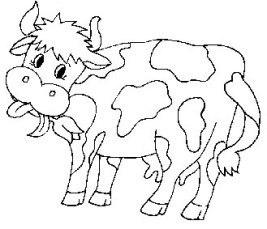 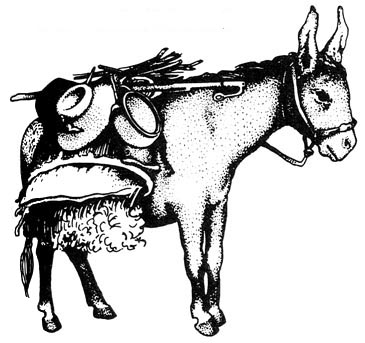 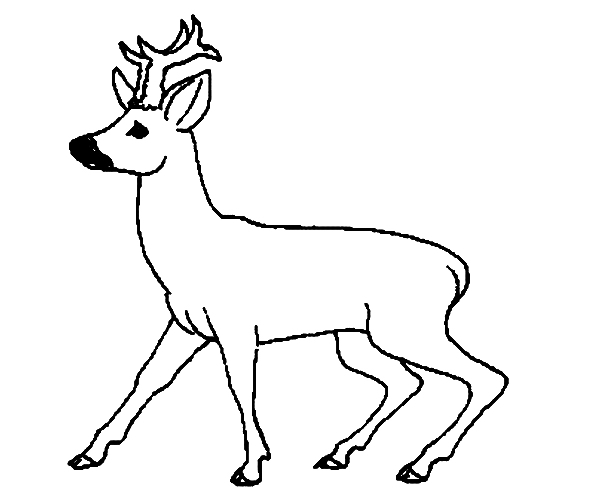 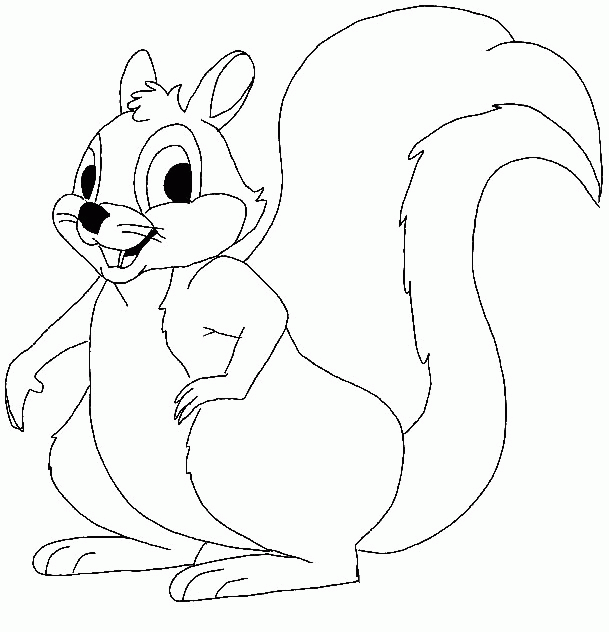 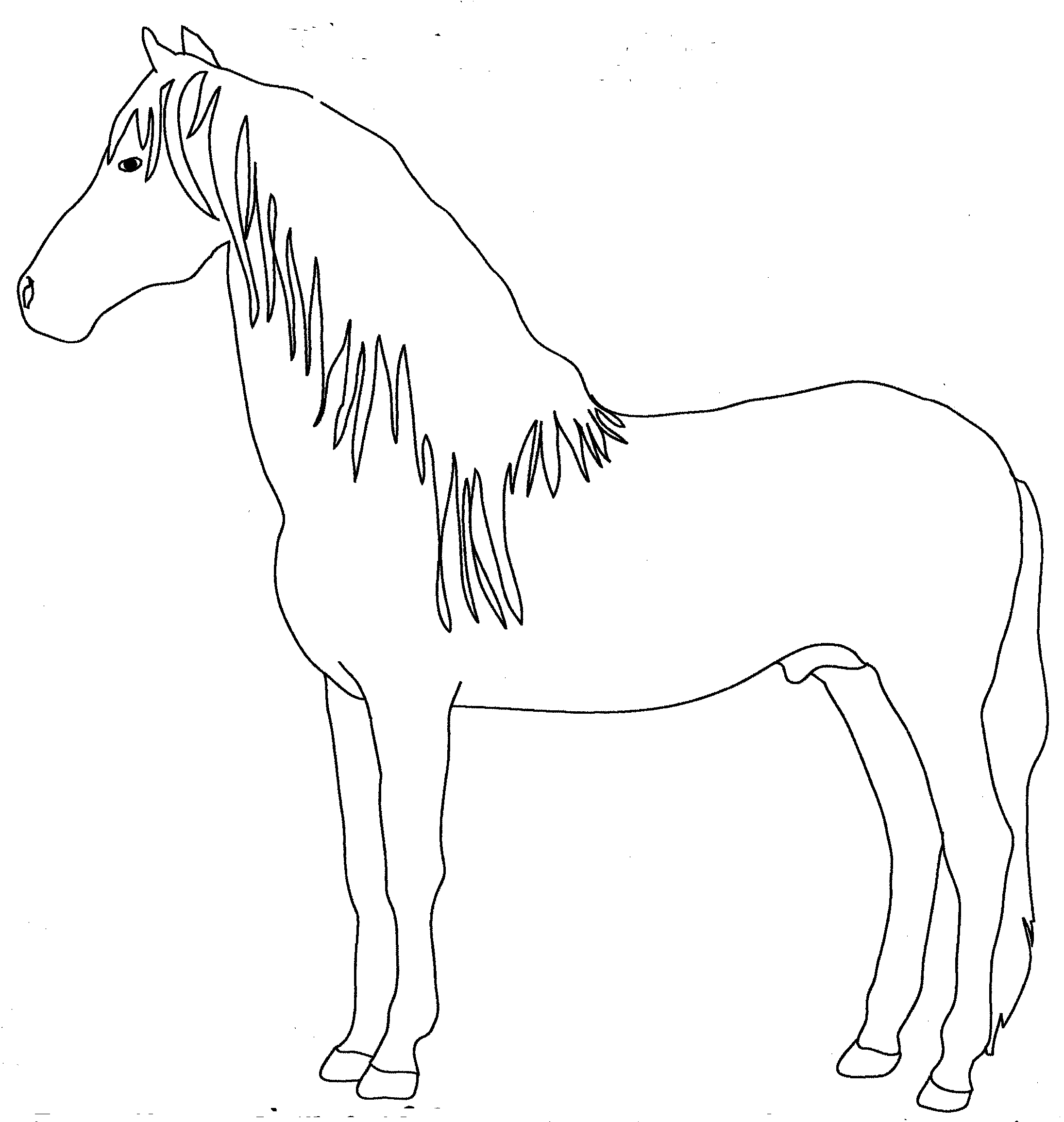 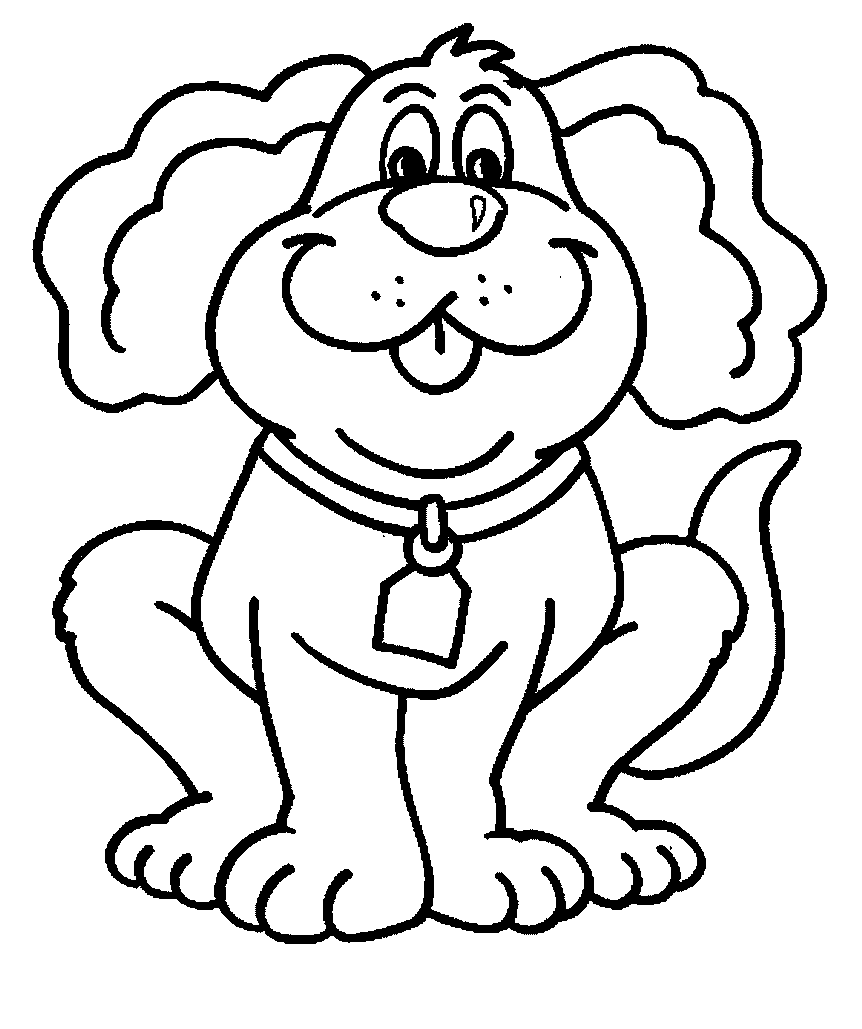 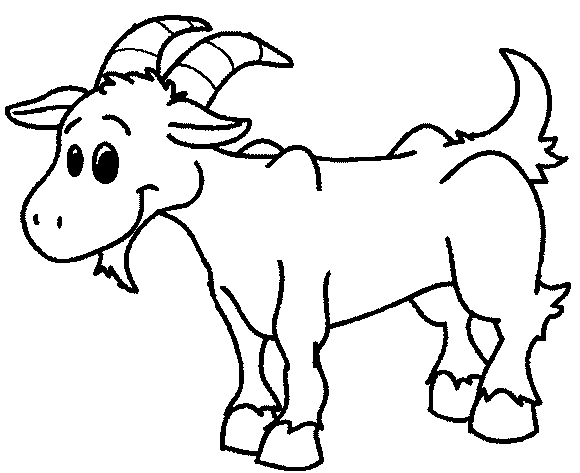 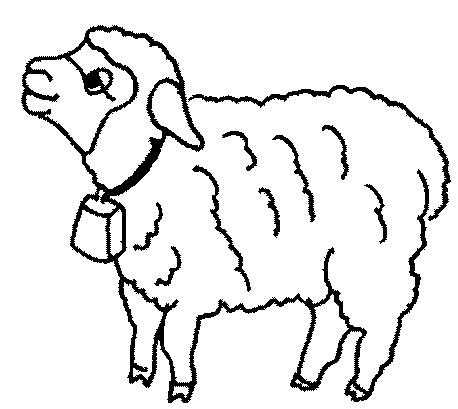 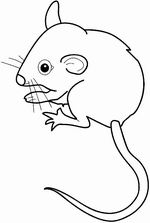 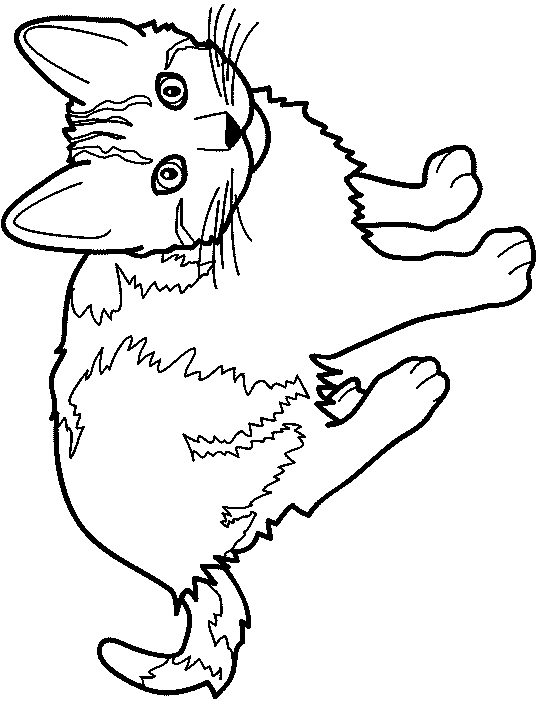 10 pont/10. a) Számozd meg a rajzokat az események megfelelő sorrendje szerint! 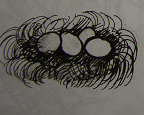 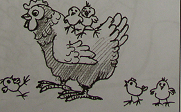 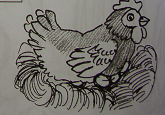 b) Testfelépítésük és szaporodásuk alapján az állatok melyik csoportjához tartoznak a képen láthatók?c) Hogy hívják a családjuk tagjait? 7 pont/11. Pótold a dalcímekben az állatneveket!Hol jártál __________________________?Ha én ____________________volnékHová mégy te _______________________ ?Volt nekem egy _______________________tudod-e?4 pont/12. Mit ábrázolnak a képek? Írd a képek alá a települések fajtáját, majd rendezd lakóik száma alapján növekvő sorrendbe őket! 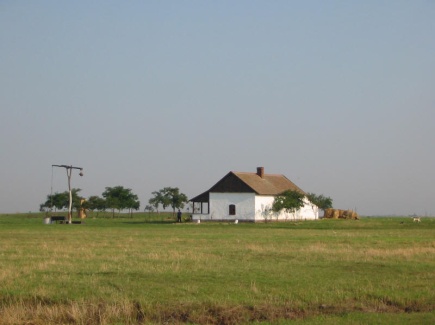 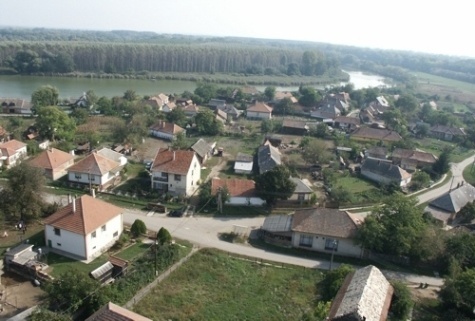 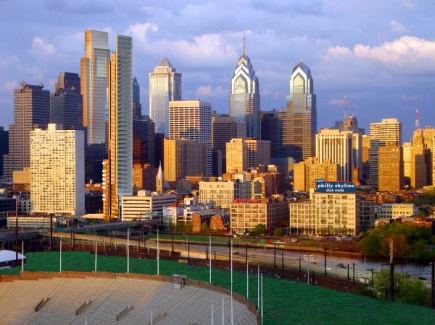 6 pont/13. Melyik érzékszervünkről szólnak a mondatok? Kösd össze az összetartozókat!Megszűri a belélegzett levegőt.                                                		szemHegyén érezzük az édes és sós ízeket.                                     		orr Védi a testedet.                                                                        		nyelvVele érzékeled a színeket, távolságokat stb.                        		bőr4 pont/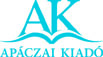 APÁCZAI KIADÓ KFT.SZIVÁRVÁNY HETED 7 HATÁRON9502 Celldömölk, Pf. 6Tel.: 95/525-018, fax: 95/525-027, e-mail: szivarvany@apaczai.hu